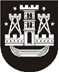 KLAIPĖDOS MIESTO SAVIVALDYBĖS TARYBASPRENDIMASDĖL Klaipėdos miesto savivaldybės tarybos 2009 m. sausio 30 d. sprendimO Nr. T2-26 „Dėl Klaipėdos miesto savivaldybės apdovanojimų suteikimo nuostatų patvirtinimo“ PAKEITIMO2018 m. spalio 25 d. Nr. T2-224KlaipėdaVadovaudamasi Lietuvos Respublikos vietos savivaldos įstatymo 16 straipsnio 2 dalies 45 punktu ir 18 straipsnio 1 dalimi, Klaipėdos miesto savivaldybės taryba nusprendžia:1. Pakeisti Klaipėdos miesto savivaldybės apdovanojimų suteikimo nuostatus, patvirtintus Klaipėdos miesto savivaldybės tarybos 2009 m. sausio 30 d. sprendimu Nr. T2-26 „Dėl Klaipėdos miesto savivaldybės apdovanojimų suteikimo nuostatų patvirtinimo“, ir juos išdėstyti nauja redakcija (pridedama).2. Skelbti šį sprendimą Teisės aktų registre ir Klaipėdos miesto savivaldybės interneto svetainėje.Savivaldybės merasVytautas Grubliauskas